ГЛАВАМ АДМИНИСТРАЦИЙ МУНИЦИПАЛЬНЫХ РАЙОНОВ И МЭРАМ ГОРОДСКИХ ОКРУГОВ ЧЕЧЕНСКОЙ РЕСПУБЛИКИУправление Федеральной службы государственной регистрации, кадастра и картографии по Чеченской Республике просит Вас рассмотреть вопрос о публикации в средствах массовой информации периодическом издании (районная газета) статью посвященную изменениям в учетно-регистрационной системе, а также на сайте администрации.О проведенной публикации просим сообщить с указанием ссылки в срок до 01.08.2023г.Приложение: на 1 листе.С уважением,	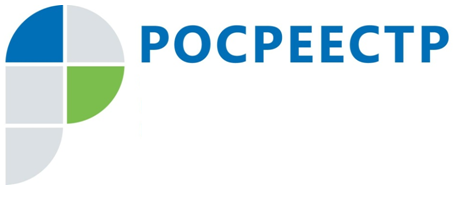 #РосреестрОбъект недвижимости машино-местоУправление Росреестра по Чеченской Республике показало объем регистрации машино-мест.Машино-место - это один из сегментов недвижимости который показывает небольшой, но рост продаж. Так в базе данных ЕГРН имеются сведения о 407 зарегистрированных машино-местах общей площадью 6876 кв.м., из них 16 мест площадью 713 кв.м. зарегистрировано в первом полугодии 2023 года.«По статистике Управления жители региона все чаще покупают и регистрируют права на машино-места во вновь возводимых многоквартирных домах. Гарантированное парковочное место рядом с домом, это значимый критерий для выбора квартиры в новостройке, особенно для больших семей и небольшой парковочной зоной.», - сообщил заместитель руководителя Управления Росреестра по Чеченской Республике Абу Шаипов.Заместитель руководителя Управления Росреестра по Чеченской РеспубликеА.Л. ШаиповФЕДЕРАЛЬНАЯ СЛУЖБА ГОСУДАРСТВЕННОЙ РЕГИСТРАЦИИ, КАДАСТРА И КАРТОГРАФИИ(РОСРЕЕСТР)Управление Федеральной службы государственной регистрации, кадастра и картографии по Чеченской Республике (Управление Росреестра по Чеченской Республике)ЗАМЕСТИТЕЛЬ РУКОВОДИТЕЛЯул. Моздокская, 35, г. Грозный, 364020                                     тел.: (8712) 22-31-29, факс: (8712) 22-22-89e-mail.: 20_upr@rosreestr.ru, http://www.rosreestr.gov.ru                              А.Л. Шаипов